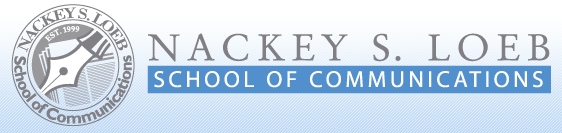 Interviewing for Content Creation – Assignment #1Your first assignment is to write a third person narrative. This assignment is due at the start of class on Wednesday, September 22.  Please write a couple of pages about a true story involving you as a central character. However, don't write about yourself in the first person (I, me) - tell the story in the third person (he/she). Be sure your narrative has a beginning, middle and end (and maybe some tension or conflict that will be resolved along the way).